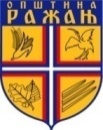 Република СрбијаОПШТИНА РАЖАЊОпштинска управаБрој: 013-8/20-02Датум:11.05.2020. годинеТрг Светог Саве број 33Телефон: 037/3841-174 На  основу чл. 14. Закона о јединственом бирачком списку (Сл. Гласник РС 104/2009,99/2011.),тач. 9“ и 10 Упутства за спровођењу Закона о јединственом бирачком списку („Сл. Гласник РС бр.15/2012 и 88/2018) и члана 4. Закона о важењу уредаба које је Влада уз супотпис председника Републике донела за време ванредног стања и које је Народна скупштина потврдила („Службени гласник РС“, број 65/20) а у вези Одлуке о  расписивању  избора за одборнике скупштина градова и скупштина општина у Републици Србији („Сл. Гласник РС“ бр. 19/2020) од 04.03.2020. године, који ће се одржати 21.06.2020. године,  Општинска управа општине Ражањ  упућује ОБАВЕШТЕЊЕ ГРАЂАНИМАЗА УВИД У ДЕО ЈЕДИНСТВЕНОГ БИРАЧКОГ СПИСКА ЗА ПОДРУЧЈЕ ОПШТИНЕ РАЖАЊ РАДИ ВРШЕЊА ПРОМЕНА(упис, брисање, измена,допуна или исправка)ОБАВЕШТАВАЈУ  СЕ  грађани општине Ражањ  да могу извршити увид у део бирачког списка непосредно сваког радног дана од 07,00 до 15,00 часова у згради  Општинске управе  општине Ражањ, ул. Новоражањска , канцеларија матичне службе општине Ражањ и тражити упис, брисање, измену, допуну или исправку података  на начин  и по поступку утврђеном  Законом, а у вези  предстојећих  избора за одборнике Скупштине општине Ражањ расписаних за 21. јун 2020. године. Увид у јединствени бирачки списак може се извршити и електронским путем  на званичној интернет страници  Министарства државне управе и локалне самоуправе  уношењем података о јединственом матичном  броју грађана. Општинска управа уписује бираче у јединствени бирачки списак  до његовог закључења, а од његовог закључења  па све до  72 часа  пре одржавања избора, уписује Министарство државне управе и локалне самоуправе.Од проглашења изборне листе право на увид  и на подношење захтева за промену у бирачком списку  има подносилац  изборне листе или лице које  он овласти у складу са законом и то на начин и по истом поступку као и грађани.СВЕ ИНФОРМАЦИЈЕ СЕ МОГУ ДОБИТИ НА ТЕЛЕФОН: 037/3841-060Контакт особа : Валентина Лучић и Ана Никодијевић ОВО ОБАВЕШТЕЊЕ СТАВИТИ  НА ОГЛАСНУ ТАБЛУ  ОПШТИНСКЕ УПРАВЕ ОПШТИНЕ РАЖАЊ, ЗВАНИЧНОМ САЈТУ ОПШТИНЕ РАЖАЊ И МЕСНИХ ЗАЈЕДНИЦА НА ТЕРИТОРИЈИ ОПШТИНЕ РАЖАЊОпштинска управа општине РажањНачелник Иван Ивановић, с.р.